ВОПРОСЫ К ЭКЗАМЕНУпо дисциплине«МЕТОДЫ И СРЕДСТВА МОДЕЛИРОВАНИЯ
БИЗНЕС-ПРОЦЕССОВ»Весенний семестр 2023-2024 учебного годаСпециальность 1-40 05 01-10 Информационные системы и технологии
(в бизнес-менеджменте)(группы 114301-114302)Процессный подход к управлению: сущность, основные понятия, принципы.Процессный подход и современные системы управления организацией. Ключевые изменения в бизнесе и современные тенденции.Трансформация бизнес-процессов. Стратегические цели и задачи организации, их связь с бизнес-моделью.Формализация стратегии компании.Процессная организационная структура.Метод Канва бизнес-модели.Концепции процессного подхода: CPI, TQM, BPR, BPM, международные стандарты качества.Концепция управления эффективностью деятельности.Сбалансированная система показателей. в соответствии с методологией BSC.Ключевые показатели эффективности.Процессное управление. Сущность и требования к процессному управлению.Преимущества процессного управления.Внедрение процессного управления.Основные управленческие технологии, применяемые для внедрения процессного управления.Структура системы управления бизнес-процессами. Процессный офис.Критерии эффективности и зрелости бизнес-процессов.Оценка зрелости системы управления бизнес-процессами.Бизнес-процесс: основные понятия и определения.Характерные признаки бизнес-процесса. Базовая структурная схема бизнес-процесса.Основные характеристики бизнес-процесса.Классификация бизнес-процессов.Понятие кросс-функционального и «сквозного» бизнес-процесса.Идентификация и документирование бизнес-процессов.Архитектура бизнес-процессов.Методические подходы к проектированию архитектуры бизнес-процессов.Управление бизнес-процессами (BPM). Цели и задачи управления бизнес-процессами.BPM CBOK. Ключевые области BPM и структура.Концепция управления жизненным циклом процесса.Основополагающие принципы управления бизнес-процессами.Понятие и сущность бизнес-инжиниринга.Виды инжиниринга бизнес-процессов.Управление совершенствованием бизнес-процессов.Методика инжиниринга бизнес-процессов.Сущность, цели, задачи реинжиниринга бизнес-процессов.Принципы реинжиниринга бизнес-процессов.Общая характеристика работ по проведению бизнес-реинжиниринга.Выбор бизнес-процессов, нуждающихся в реинжиниринге.Критерии нарушенных процессов.Перепроектирование процессов.Примеры проектов по реинжинирингу бизнес-процессов.Моделирование бизнес-процессов. Цели и задачи моделирования бизнес-процессов.Понятие бизнес-модели. Основные аспекты деятельности организации и их отражение в модели.Методологии описания бизнес-процессов.Основные процессные нотации. Выбор нотации для описания бизнес-процессов.Специализированные подходы к моделированию процессов.Процессные модели.Процессная модель предприятия и карта бизнес-процессов.Типовые модели выделения бизнес-процессов.Фреймворки и референтные модели бизнес-процессов.Структурные модели процессов организации: назначение и их применение. SADT и IDEF-методы.Моделирование процессов в нотации DFD.Методологи IDEF3.Особенности применения структурных нотаций моделирования в зависимости от различных бизнес-целей.Пример структурной модели организации.Программные средства моделирования бизнес-процессов в стандартах SADT и IDEF.Объектно-ориентированное моделирование бизнеса.Язык UML.Прецедентная модель бизнеса.Объектная модель бизнеса.Событийно-процессные нотации описания бизнес-логики: BPMN.Событийно-процессные нотации описания бизнес-логики: EPC.Событийно-процессные нотации описания бизнес-логики: Cross-functional Flowchart.Событийно-процессные нотации описания бизнес-логики: Basic Flowchart.Описание процессов нижнего уровня. Правила моделирования. Построение диаграмм. Программные средства поддержки.Интегрированная методология ARIS.Основные модели ARIS. Взаимосвязь моделей ARIS.Программные средства моделирования в ARIS.Имитационное моделирование: понятие, терминология, задачи.Метод имитационного моделирования и его особенности.Принципы имитационного моделирования.Функционально-стоимостной анализ.Общая схема имитационного моделирования: основы практического подхода.Инструменты имитационного моделирования.CASE-технологии моделирования бизнес-процессов.CASE-средства и BPM-системы: понятие, функциональные возможности, требования.Классы CASE-систем и их характеристика.Функциональные возможности, принципы, ключевые преимущества системы Business Studio.Особенности интерфейса системы Business Studio. Обзор среды моделирования.Моделирование бизнес-процессов в системе Business Studio.Формирование регламентирующей документации в Business Studio.ЛИТЕРАТУРАAmundsen, M. Design and Build Great Web APIs : Robust, Reliable, and Resilient / M. Amundsen. – Pragmatic Bookshelf. – 2020.ГОСТ Р 57306-2016. Инжиниринг. Терминология и основные понятия в области инжиниринга. – Введ. 2017-09-01. – Москва : Стандартинформ, 2018. Долганова, О. И. Моделирование бизнес-процессов : учебник и практикум для академического бакалавриата / О. И. Долганова, Е. В. Виноградова, А. М. Лобанова ; под ред. О. И. Долгановой. – Москва : Юрайт, 2016. – 289 с.Ковалев, С. Настольная книга аналитика. Практическое руководство по проектированию бизнес-процессов и организационной структуры / С. Ковалев, В. Ковалев. – Москва : 1С-Паблишинг, 2020. – 360 с.Основы бизнес-анализа : учебное пособие / под ред. В. И. Бариленко. – 2-е изд., испр. – Москва : КНОРУС, 2022. – 270 с. – (Магистратура).Остервальдер, А. Построение бизнес-моделей : Настольная книга стратега и новатора / А. Остервальдер, Ив Пинье. – Москва : Альпина Паблишер, 2018. – 288 с.Репин, В. В. Разработка архитектуры бизнес-процессов компании в Business Studio / В. В. Репин. – Москва : Издательские решения, 2019. – 160 с.Репин, В. В. Бизнес-процессы. Моделирование, внедрение, управление / В. Репин, В. Елиферов. – Москва : Манн, Иванов и Фербер, 2013. – 512 с.Репин, В. В. Процессный подход к управлению. Моделирование бизнес-процессов / В. Репин, В. Елиферов. – Москва : Манн. Иванов и Фербер, 2013. – 544 с.Робсон, М. Практическое руководство по реинжинирингу бизнес-процессов / М. Робсон, Ф. Уллах ; пер. с англ. ; под ред. Н. Д. Эриашвили. – М. : Аудит : Юнити, 1997. – 224 с.Руководство пользователя Business Studio [Электронный ресурс]. – Режим доступа : https://www.businessstudio.ru/wiki/docs/current/doku.php/ru/
manual/.Свод знаний по управлению бизнес-процессами : BPM CBOK 3.0 / под ред. А. А. Белайчука, В. Г. Елифёрова ; пер. с англ. – Москва : Альпина Паблишер, 2016. – 480 с.Хаммер, М. Реинжиниринг корпорации. Манифест революции в бизнесе / М. Хаммер, Дж. Чампи. – Москва : Манн, Иванов и Фербер, 2011. – 288 с.Вопросы разработала:ТОНКОВИЧ Ирина Николаевна – канд.хим.наук, доцент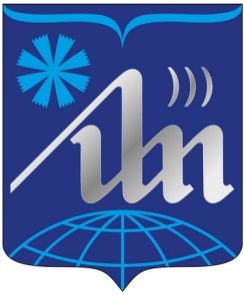 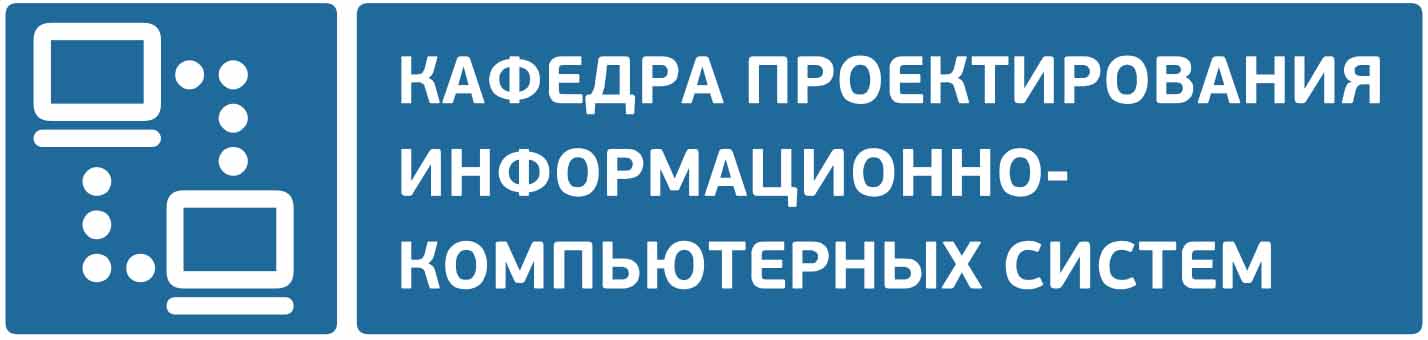 